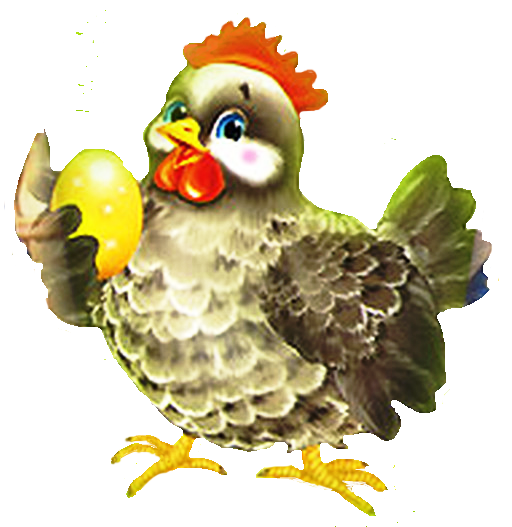 26 апреля наша «Театральная пятница» пригласила малышей на сказку «Курочка Ряба на новый лад». Артистами были дети старшей группы «Фантазёры» - это Слава К., Ваня А., Августа Щ., Маша З., Катя К.Малыши исполнили песню про курочку «Цыплята» А.Филиппенко, а после сказки Курочка Ряба пригласила детей на танец «Мы веселые цыплята».Новая сказка рассказала детям о традиции русского народа встречать Пасху – печь куличи, красить яйца, собираться родным и друзьям вокруг накрытого пасхального стола. Зрители наградили юных артистов аплодисментами и криками «Браво!»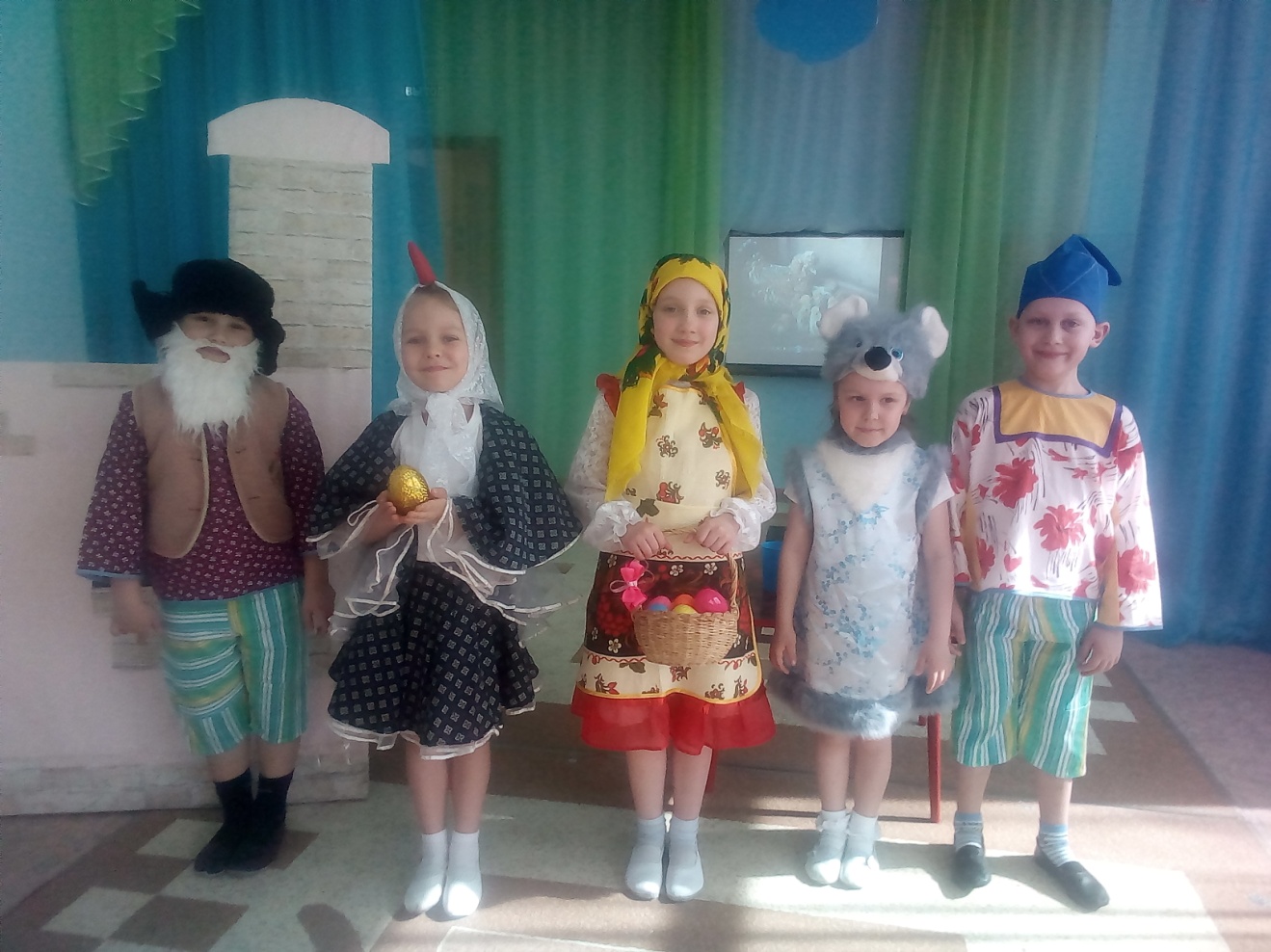 Музыкальный руководитель: Ирина Константиновна Тетюева